		             Утверждаю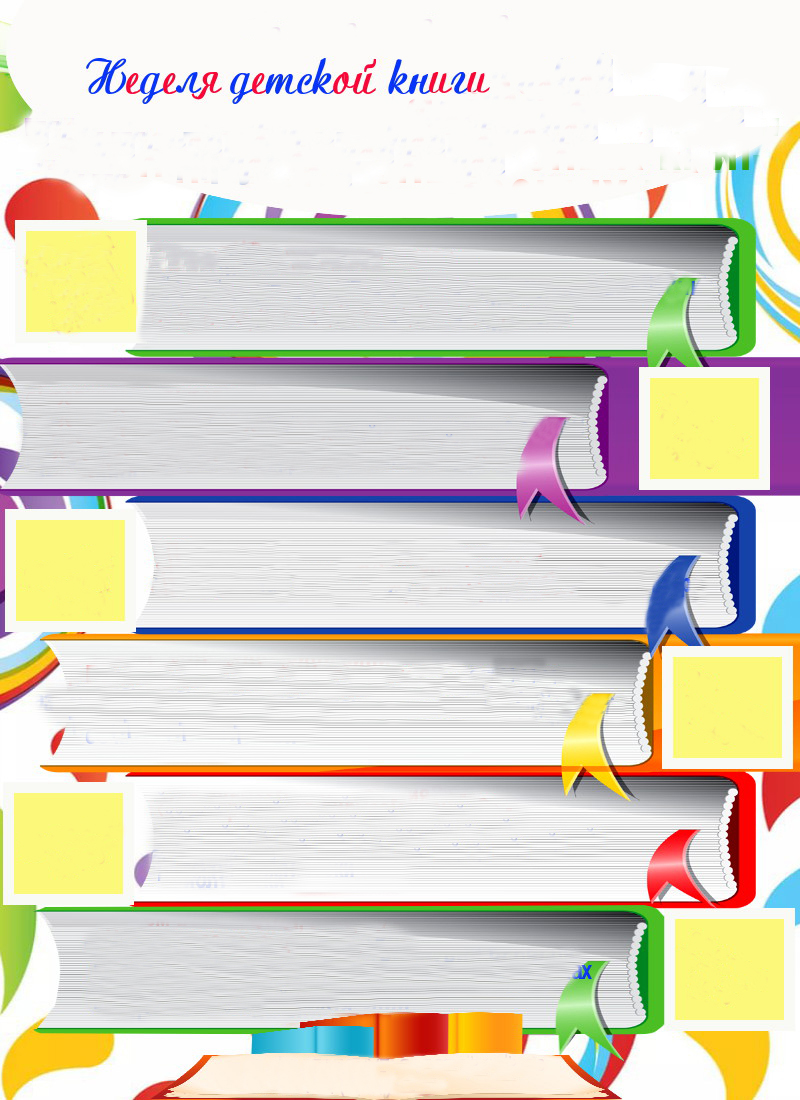 Директор МБОУ «Каякентская СОШ №1»__________/Казилов З.Б.«22» февраля  2021г.                      посвященная 100-летию со дня образования ДАССРПлан мероприятий на 01.03.-06.03.2021г.                                Открытие Недели детской книги.              Книжная выставка «Дагестан – наш край родной»                                          Выпуск стенгазеты «Мой Дагестан»        (Отв. Гасанова З.А.)     Конкурс на лучший рисунок и на лучшую стенгазету,                       посвященный 100-летию  ДАССР                                                      «Мой край родной, мой Дагестан…»          (Отв. Алибаева Н.Н.)                                                 Библиотечный урок                           на тему: «Очаг мой – Дагестан»                                                                                                                       (4 «д» кл.) (Отв. Темирбекова К.М-З.)                   (онлайн)   Конкурс на лучшего чтеца                                                            на тему: «Край родной навек любимый».                                                                                Конкурс на лучшее сочинение на тему: «Мой родной Дагестан»                                                                                                   (Отв.Гасанова З.А. )                      Открытый классный час                  на тему: «Мой край родной  - мой Дагестан».                                                                                                                    (8 «а» кл.) (Отв.Гасанова З.А.)                       Закрытие Недели детской книги.                                                                     Подведение итогов недели.                                       2021г.